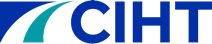 CIHT CPD Record Template CIHT members are on a continuous professional journey which involves learning and facilitating the learning of others. Planning, Recording and Reflecting on CPD undertaken offers members the opportunity to demonstrate their up-to-date knowledge and skills necessary to practice, to serve society, ensure compliance with our Code of Conduct and observe the CPD Code for registrants of the Engineering CouncilPlease list any CPD activities that you have undertaken in the table below.Is the CPD you have undertaken relevant to your job role? If so, describe how?0Full Name:Full Name:Full Name:Job Title:Job Title:Job Title:DateWhen I did CPD ActivityPLANWhat did I aim to learn?ACTDetails of CPD Activity (Type What/Where?)ACTDetails of CPD Activity (Type What/Where?)RECORD Number of CPD HoursREFLECTLearning OutcomeKnowledge/skills gained/applied11/05/2021To improve my existing knowledge of sustainabilityUndertook independent reading over various articles online in relation to sustainability.Undertook independent reading over various articles online in relation to sustainability.1I got a better understanding of the 3 pillars of sustainability.